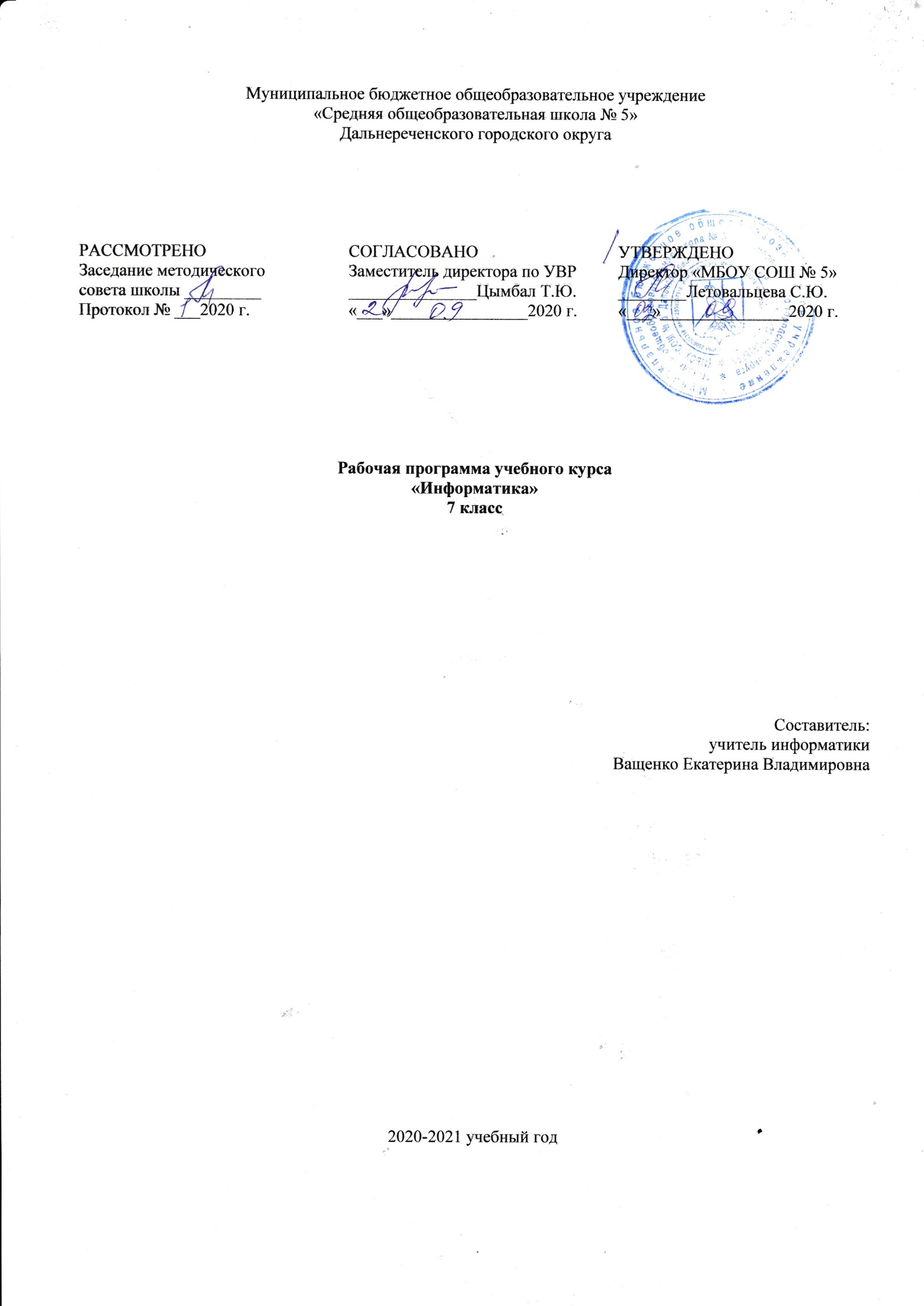 Пояснительная запискаРабочая программа курса «Информатика» основной школы (базовый уровень) составлена на основе Федерального государственного образовательного стандарта основного общего образования (издательство «Просвещение»), методического пособия для 7-9 классов/Л.Л. Босова, А.Ю. Босова. – М.: БИНОМ. Лаборатория знаний, 2015 – 472 с., требований к результатам освоения основной образовательной программы (личностных, метапредметных, предметных); основных подходов к развитию и формированию универсальных учебных действий (УУД) для основного общего образования.Количество часов: всего – 34 часа, 1 час в неделю (в том числе на контрольные и практические работы, выделенный из школьного компонента, для углубленного изучения предмета) Содержание программы направлено на освоение обучающимися знаний, умений и навыков на базовом уровне, что соответствует Образовательной программе школы. Она включает все темы, предусмотренные федеральным компонентом государственного образовательного стандарта основного общего образования по информатике. Настоящий календарно-тематический план учитывает многоуровневую структуру предмета «Информатика и ИКТ», который рассматривается как систематический курс, непрерывно развивающий знания школьников в области информатики и информационно – коммуникационных технологий. Цели и задачи дисциплины:Цели:формирование готовности к информационно – учебной деятельности, выражающейся в их желании применять средства информационных и коммуникационных технологий в любом предмете для реализации учебных целей и саморазвития;освоение понятий базового курса школьной информатики;развитие творческих и познавательных способностей учащихся.Задачи:организовать компьютерный практикум, ориентированный на:  формирование умений использования средств информационных и коммуникационных технологий для сбора, хранения, преобразования и передачи различных видов информации (работа с текстом и графикой в среде соответствующих редакторов); освоение компьютера и программного обеспечения;овладение умением работать с файлами;освоение и умение работы в графических редакторах и презентациях.В курсе рассмотрены основные темы:Информация и информационные процессыИнформация и ее свойства Информационные процессы. Обработка информации Информационные процессы. Хранение и передача информации Всемирная паутина как информационное хранилище Представление информации Дискретная форма представления информации Алфавитный подход к измерению информации Единицы измерения информации Компьютер как универсальное устройство для работы с информациейОсновные компоненты компьютера и их функции Персональный компьютер Программное обеспечение компьютера. Системное программное обеспечение Системы программирования и прикладное программное обеспечение Файлы и файловые структуры Пользовательский интерфейс Обработка графической информацииФормирование изображения на экране монитора Компьютерная графика Создание графических изображений Обработка текстовой информацииТекстовые документы и технологии их созданияСоздание текстовых документов на компьютереПрямое форматированиеСтилевое форматированиеВизуализация информации в текстовых документахРаспознавание текста и системы компьютерного переводаОценка количественных параметров текстовых документовОформление реферата «История развития компьютерной техники»В курсе представлено:практических работ – 14, из них:Практическая работа № 1 ««Поиск информации в сети Интернет»»Практическая работа № 2 «Компьютеры и их история» Практическая работа № 3 «Устройства персонального компьютера»Практическая работа № 4 «Программное обеспечение компьютера»Практическая работа № 5 «Работа с объектами файловой системы»Практическая работа № 6 «Настройка пользовательского интерфейса»Практическая работа № 7 «Обработка и создание растровых изображений»Практическая работа № 8 «Создание векторных изображений»Практическая работа № 9 «9 Создание текстовых документов»Практическая работа № 10 «Компьютерный перевод текстов»Практическая работа № 11 «Сканирование и распознавание текстовых документов»Практическая работа № 12 «Разработка презентации»Практическая работа № 13 «Создание анимации»Практическая работа № 14 «Создание видеофильма»контрольных работ – 5Контрольная работа № 1 «Информация и информационные процессы»Контрольная работа № 2 «Компьютер как универсальное устройство для работы с информацией»Контрольная работа № 3 «Обработка графической информации»Контрольная работа № 4 «Обработка текстовой информации»Контрольная работа № 5 «Мультимедиа»Результаты обученияЛичностные результаты – это сформировавшаяся в образовательном процессе система ценностных отношений учащихся к себе, другим участникам образовательного процесса, самому образовательному процессу, объектам познания, результатам образовательной деятельности. Основными личностными результатами, формируемыми при изучении информатики в основной школе, являются:наличие представлений об информации как важнейшем стратегическом ресурсе развития личности, государства, общества; понимание роли информационных процессов в современном мире;владение первичными навыками анализа и критичной оценки получаемой информации; ответственное отношение к информации с учетом правовых и этических аспектов ее распространения; развитие чувства личной ответственности за качество окружающей информационной среды;способность увязать учебное содержание с собственным жизненным опытом, понять значимость подготовки в области информатики и ИКТ в условиях развития информационного общества; готовность к повышению своего образовательного уровня и продолжению обучения с использованием средств и методов информатики и ИКТ;способность и готовность к общению и сотрудничеству со сверстниками и взрослыми в процессе образовательной, общественно-полезной, учебно-исследовательской, творческой деятельности;способность и готовность к принятию ценностей здорового образа жизни за счет знания основных гигиенических, эргономических и технических условий безопасной эксплуатации средств ИКТ.Метапредметные результаты – освоенные обучающимися на базе одного, нескольких или всех учебных предметов способы деятельности, применимые как в рамках образовательного процесса, так и в других жизненных ситуациях. Основными метапредметными результатами, формируемыми при изучении информатики в основной школе, являются:владение общепредметными понятиями «объект», «система», «модель», «алгоритм», «исполнитель» и др.;владение информационно-логическими умениями:  определять понятия, создавать обобщения, устанавливать аналогии, классифицировать, самостоятельно выбирать основания и критерии для классификации, устанавливать причинно-следственные связи, строить логическое рассуждение, умозаключение (индуктивное, дедуктивное и по аналогии) и делать выводы;владение умениями самостоятельно планировать пути достижения целей; соотносить свои действия с планируемыми результатами, осуществлять контроль своей деятельности, определять способы действий в рамках предложенных условий, корректировать свои действия в соответствии с изменяющейся ситуацией; оценивать правильность выполнения учебной задачи; владение основами самоконтроля, самооценки, принятия решений и осуществления осознанного выбора в учебной и познавательной деятельности;владение основными универсальными умениями информационного характера: постановка и формулирование проблемы; поиск и выделение необходимой информации, применение методов информационного поиска; структурирование и визуализация информации; выбор наиболее эффективных способов решения задач в зависимости от конкретных условий; самостоятельное создание алгоритмов деятельности при решении проблем творческого и поискового характера;владение информационным моделированием как основным методом приобретения знаний: умение преобразовывать объект из чувственной формы в пространственно-графическую или знаково-символическую модель; умение строить разнообразные информационные структуры для описания объектов; умение «читать» таблицы, графики, диаграммы, схемы и т.д., самостоятельно перекодировать информацию из одной знаковой системы в другую; умение выбирать форму представления информации в зависимости от стоящей задачи, проверять адекватность модели объекту и цели моделирования;ИКТ-компетентность – широкий спектр умений и навыков использования средств информационных и коммуникационных технологий для сбора, хранения, преобразования и передачи различных видов информации, навыки создания личного информационного пространства (обращение с устройствами ИКТ; фиксация изображений и звуков; создание письменных сообщений; создание графических объектов; создание музыкальных и звуковых сообщений; создание, восприятие и использование гипермедиасообщений; коммуникация и социальное взаимодействие; поиск и организация хранения информации; анализ информации).Предметные результаты включают в себя: освоенные обучающимися в ходе изучения учебного предмета умения специфические для данной предметной области, виды деятельности по получению нового знания в рамках учебного предмета, его преобразованию и применению в учебных, учебно-проектных и социально-проектных ситуациях, формирование научного типа мышления, научных представлений о ключевых теориях, типах и видах отношений, владение научной терминологией, ключевыми понятиями, методами и приемами. В соответствии с федеральным государственным образовательным стандартом общего образования основные предметные результаты изучения информатики в основной школе отражают:формирование информационной и алгоритмической культуры; формирование представления о компьютере как универсальном устройстве обработки информации; развитие основных навыков и умений использования компьютерных устройств; формирование представления об основных изучаемых понятиях: информация, алгоритм, модель – и их свойствах; развитие алгоритмического мышления, необходимого для профессиональной деятельности в современном обществе; развитие умений составить и записать алгоритм для конкретного исполнителя; формирование знаний об алгоритмических конструкциях, логических значениях и операциях; знакомство с одним из языков программирования и основными алгоритмическими структурами — линейной, условной и циклической;формирование умений формализации и структурирования информации, умения выбирать способ представления данных в соответствии с поставленной задачей — таблицы, схемы, графики, диаграммы, с использованием соответствующих программных средств обработки данных;формирование навыков и умений безопасного и целесообразного поведения при работе с компьютерными программами и в Интернете, умения соблюдать нормы информационной этики и права.Работа со способными и одаренными учащимися на уроках информатики направлена на широкий спектр заданий, позволяющий при работе делать их выбор, исходя из конкретной учебной ситуации и учитывая особенности ребенка, уровень его знаний.Использование системы заданий повышенной сложности:задания на развитие логического мышления (решение задач по логике);задания на развитие творческого мышления – выполнение творческих работ учащихся;задания на составление проектов – создание учащимися проектов в результате самостоятельной деятельности;задания на прогнозирование ситуаций.Работа на уроках информатики для детей с ОВЗ предполагает:поэтапное разъяснение и последовательное выполнение заданий;использование более медленного темпа обучения, многократного возвращения к изученному материалу;обучение детей выявлению характерных, существенных признаков предметов, развитие умений сравнивать, обобщать, классифицировать, анализировать, делать выводы и т.д.;установление взаимосвязи между воспринимаемым предметом, его словесным обозначением и практическим действием;разделение деятельность на отдельные составные части, элементы, операции, позволяющее осмысливать их во внутреннем отношении друг к другу;использование упражнений, направленных на развитие восприятия, внимания, памяти.смена видов деятельности;использование физкультурных пауз;использование индивидуальной шкалы оценок в соответствии с успехами и затраченными усилиями.Учебно-методический комплект:Босова Л.Л., Босова А.Ю. Информатика: учебник для 7 класса (ФГОС) / Л.Л. Босова, А.Ю. Босова. - М.: БИНОМ. Лаборатория знаний, 2015. – 224 с.: ил.Босова Л.Л., Босова А.Ю. Информатика: методическое пособие для 7-9 классов/ Л.Л. Босова, А.Ю. Босова. – М.: БИНОМ. Лаборатория знаний, 2015. – 472 с.: ил.Босова Л.Л., Босова А.Ю. Информатика: программа для основной школы: 5-6 классы. 7-9 классы (ФГОС). – М.: БИНОМ, 2013.Босова Л.Л., Босова А.Ю. Электронное приложение к учебнику «Информатика. 7 класс».Материалы авторской мастерской Босовой Л.Л. (metodist.lbz.ru/)Программные средства:Операционная система Windows 7.Полный пакт офисных приложений Мiсrоsоft Office.Растровые и векторные графические редакторы.Критерии оценокУстный ответ.Оценка "5" ставится, если ученик: полностью раскрыл содержание материала в объеме, предусмотренном программой и учебником;изложил материал грамотным языком в определенной логической последовательности, точно используя математическую и специализированную терминологию и символику;правильно выполнил графическое изображение алгоритма и иные чертежи и графики, сопутствующие ответу;показал умение иллюстрировать теоретические положения конкретными примерами, применять их в новой ситуации при выполнении практического задания;продемонстрировал усвоение ранее изученных сопутствующих вопросов;отвечал самостоятельно без наводящих вопросов учителя.Оценка "4"ставится, если ученик: в изложении допущены небольшие пробелы, не исказившие логического и информационного содержания ответа;допущены один-два недочета при освещении основного содержания ответа, исправленные по замечанию учителя;допущены ошибка или более двух недочетов при освещении второстепенных вопросов или в выкладках, легко исправленные по замечанию учителя.Оценка "3"ставится, если ученик: неполно или непоследовательно раскрыто содержание материала, но показано общее понимание вопроса и продемонстрированы умения, достаточные для дальнейшего усвоения программного материала, имелись затруднения или допущены ошибки в определении понятий, использовании терминологии, чертежах, блок-схем и выкладках, исправленные после нескольких наводящих вопросов учителя;ученик не справился с применением теории в новой ситуации при выполнении практического задания, но выполнил задания обязательного уровня сложности по данной теме;при знании теоретического материала выявлена недостаточная сформированность основных умений и навыков.Оценка "2"ставится, если ученик: не раскрыто основное содержание учебного материала;обнаружено незнание или непонимание учеником большей или наиболее важной части учебного материала; допущены ошибки в определении понятий, при использовании терминологии, в чертежах, блок-схем и иных выкладках, которые не исправлены после нескольких наводящих вопросов учителя;ученик обнаружил полное незнание и непонимание изучаемого учебного материала или не смог ответить ни на один из поставленных вопросов по изучаемому материалу.Примечание: по окончании устного ответа учащегося педагогом даётся краткий анализ ответа, объявляется мотивированная оценка. Возможно привлечение других учащихся для анализа ответа, самоанализ, предложение оценки. Оценка письменных и контрольных работ.Оценка "5" ставится, если ученик: выполнил работу без ошибок и недочетов; допустил не более одного недочета. Оценка "4" ставится, если ученик выполнил работу полностью, но допустил в ней: не более одной негрубой ошибки и одного недочета; или не более двух недочетов. Оценка "3" ставится, если ученик правильно выполнил не менее половины работы или допустил: не более двух грубых ошибок; или не более одной грубой и одной негрубой ошибки и одного недочета; или не более двух-трех негрубых ошибок; или одной негрубой ошибки и трех недочетов; или при отсутствии ошибок, но при наличии четырех-пяти недочетов. Оценка "2" ставится, если ученик: допустил число ошибок и недочетов превосходящее норму, при которой может быть выставлена оценка "3"; или если правильно выполнил менее половины работы. Оценка практических работ на ЭВМ:Оценка "5" ставится, если ученик: ученик самостоятельно выполнил все этапы решения задач на ЭВМ;работа выполнена полностью и получен верный ответ или иное требуемое представление результата работы;Оценка "4" ставится, если:работа выполнена полностью, но при выполнении обнаружилось недостаточное владение навыками работы с ЭВМ в рамках поставленной задачи;правильно выполнена большая часть работы (свыше 85 %);работа выполнена полностью, но использованы наименее оптимальные подходы к решению поставленной задачи.Оценка "3" ставится, если:работа выполнена не полностью, допущено более трех ошибок, но учащийся владеет основными навыками работы на ЭВМ, требуемыми для решения поставленной задачи.Оценка "2" ставится, если:допущены существенные ошибки, показавшие, что учащийся не владеет обязательными знаниями, умениями и навыками работы на ЭВМ или значительная часть работы выполнена не самостоятельно;работа показала полное отсутствие у учащихся обязательных знаний и навыков работы на ЭВМ по проверяемой теме.Тематическое планирование по курсу «Информатика»  - 7 класс№ урокаТема урока, разделОсновные элементы содержанияПредметные результатыМетапредметные результатыЛичностные результаты домашнее заданиеИНФОРМАЦИЯ И ИНФОРМАЦИОННЫЕ ПРОЦЕССЫ (9 ЧАСОВ)ИНФОРМАЦИЯ И ИНФОРМАЦИОННЫЕ ПРОЦЕССЫ (9 ЧАСОВ)ИНФОРМАЦИЯ И ИНФОРМАЦИОННЫЕ ПРОЦЕССЫ (9 ЧАСОВ)ИНФОРМАЦИЯ И ИНФОРМАЦИОННЫЕ ПРОЦЕССЫ (9 ЧАСОВ)ИНФОРМАЦИЯ И ИНФОРМАЦИОННЫЕ ПРОЦЕССЫ (9 ЧАСОВ)ИНФОРМАЦИЯ И ИНФОРМАЦИОННЫЕ ПРОЦЕССЫ (9 ЧАСОВ)ИНФОРМАЦИЯ И ИНФОРМАЦИОННЫЕ ПРОЦЕССЫ (9 ЧАСОВ)1.Вводный инструктаж по ТБ. Информация и ее свойстваИнформация и сигнал. Виды информации. Свойства информации.Общие представления о месте информатики в системе других наук, о целях изучения курса информатики.Познакомиться с техникой безопасности и правильной организации рабочего места.Общие представления об информации и еѐ свойствахЦелостные  представления  о  роли  ИКТ  при  изучении школьных предметов и в повседневной  жизни; способность увязать учебное содержание  с  собственным  жизненным  опытом,  понять  значимость подготовки  в  области  информатики  в  условиях  развития информационного общества; умение работать с учебникомПонимание   общепредметной  сущности  понятий «информация»,  «сигнал»Умения  и  навыки  безопасного  и целесообразного  поведения при  работе  в  компьютерном  классе;  способность  и  готовность  к  принятию ценностей  здорового  образа  жизни  за  счет  знания  основных  гигиенических, эргономических  и  технических  условий  безопасной  эксплуатации  средств ИКТПредставления об информации как важнейшем стратегическом ресурсе развития личности, государства, общества§ 1.12.Информационные процессы. Обработка информацииинформационные процессы;информационная деятельность;сбор информации;обработка информацииобщие  представления  об  информационных  процессах  и  их роли  в  современном  мире;  умение  приводить  примеры  сбора  и  обработки информации в деятельности человека, в живой природе, обществе, техникенавыки анализа процессов в биологических, тех-нических и  социальных  системах,  выделения  в  них  информационной  составляющей; общепредметные навыки обработки информациипонимание  значимости  информационной  деятельности  для современного человека§ 1.2 стр. 13-183.Информационные процессы. Хранение и передача информацииинформационные процессы;информационная деятельность;хранение информации, носитель информации;передача информации, источник, канал связи, приёмник.общие  представления  об  информационных  процессах  и  их роли в современном мире; умение приводить примеры хранения и передачи информации в деятельности человека, в живой природе, обществе, техникенавыки анализа процессов в биологических , техническихи  социальных  системах,  выделения  в  них  информационной  составляющей; навыки  классификации  информационных  процессов  по  принятому основанию;  общепредметные  навыки  обработки,  хранения  и  передачи информациипонимание  значимости  информационной  деятельности  для современного человека§1.2 стр. 18-214.Всемирная паутина как информационное хранилище.  Практическая работа № 1 «Поиск информации в сети Интернет»WWW –Всемирная паутина;Web-страница, Web-сайт;браузер;поисковая система;поисковый запроспредставление  о  WWW  как  всемирном  хранилище информации; понятие о поисковых системах и принципах их работы; умение осуществлять  поиск  информации  в  сети  Интернет  с  использованием  простых запросов (по одному признаку),  сохранять для индивидуального использования найденные в сети Интернет информационные объекты и ссылки на нихосновные  универсальные  умения  информационного характера:  постановка  и  формулирование  проблемы;  поиск  и  выделение необходимой информации, применение методов информационного поискавладение  первичными  навыками  анализа  и  критичной  оценки получаемой  информации;  ответственное  отношение  к  информации  с  учетом правовых  и  этических  аспектов  ее  распространения;  развитие  чувства  личной ответственности за качество окружающей информационной среды§1.35.Представление информациизнак;знаковая система;естественные языки;формальные языкиформы представления информацииобобщѐнные  представления  о  различных  способах представления информациипонимание   общепредметной  сущности  понятия  «знак»; общеучебные умения анализа, сравнения, классификациипредставления   о  языке,  его  роли  в  передаче  собственных мыслей и общении с другими людьми§1.46.Дискретная форма представления информациидискретизация;алфавит;мощность алфавита;двоичный алфавит;двоичное кодирование;разрядность двоичного кода.представления о преобразовании информации из непрерывной формы в дискретную; понимание сущности двоичного кодирования;  умение кодировать  и  декодировать  сообщения   по  известным  правилам  кодирования; понимание роли дискретизации информации в развитии средств ИКТпонимание   универсальности  двоичного  кодирования; навыки  представления  информации  в  разных  формах;  навыки  анализа информации;  способность  выявлять  инвариантную  сущность  на  первый взгляд различных процессовнавыки концентрации внимания§1.57.Алфавитный подход к измерению информацииинформация;алфавит, мощность алфавита;равномерное и неравномерное кодирование;информационный вес символа алфавитазнание  основных понятий и формул при измерении информации. Научиться находить информационный объем сообщенияпонимание   сущности  измерения  как  сопоставления измеряемой величины с единицей измерениясамостоятельность и личная ответственность за свои поступки.§1.6 стр. 45-478.Единицы измерения информации бит;информационный вес символа;информационный объём сообщения;единицы измерения информации.знание  единиц  измерения  информации   и  свободное оперирование имипонимание   сущности  измерения  как  сопоставления измеряемой величины с единицей измерениянавыки концентрации внимания§1.6 стр. 47-489.Контрольная работа № 1 «Информация и информационные процессы»представления  об информации как одном из основных понятий современной  науки,  об  информационных  процессах  и  их  роли  в  современном мире,  о  принципах  кодирования  и  алфавитном  подходе  к  измерению информацииосновные  универсальные  умения  информационного характера:  постановка  и  формулирование  проблемы;  поиск  и  выделение необходимой информации, применение методов информационного поискавладение  первичными  навыками  анализа  и  критичной  оценки получаемой  информации;  ответственное  отношение  к  информации  с  учетом правовых  и  этических  аспектов  ее  распространения;  развитие  чувства  личной ответственности за качество окружающей информационной средыКОМПЬЮТЕР КАК УНИВЕРСАЛЬНОЕ УСТРОЙСТВО ДЛЯ РАБОТЫ С ИНФОРМАЦИЕЙ (7 ЧАСОВ)КОМПЬЮТЕР КАК УНИВЕРСАЛЬНОЕ УСТРОЙСТВО ДЛЯ РАБОТЫ С ИНФОРМАЦИЕЙ (7 ЧАСОВ)КОМПЬЮТЕР КАК УНИВЕРСАЛЬНОЕ УСТРОЙСТВО ДЛЯ РАБОТЫ С ИНФОРМАЦИЕЙ (7 ЧАСОВ)КОМПЬЮТЕР КАК УНИВЕРСАЛЬНОЕ УСТРОЙСТВО ДЛЯ РАБОТЫ С ИНФОРМАЦИЕЙ (7 ЧАСОВ)КОМПЬЮТЕР КАК УНИВЕРСАЛЬНОЕ УСТРОЙСТВО ДЛЯ РАБОТЫ С ИНФОРМАЦИЕЙ (7 ЧАСОВ)КОМПЬЮТЕР КАК УНИВЕРСАЛЬНОЕ УСТРОЙСТВО ДЛЯ РАБОТЫ С ИНФОРМАЦИЕЙ (7 ЧАСОВ)КОМПЬЮТЕР КАК УНИВЕРСАЛЬНОЕ УСТРОЙСТВО ДЛЯ РАБОТЫ С ИНФОРМАЦИЕЙ (7 ЧАСОВ)10.Основные компоненты компьютера и их функции. Практическая работа № 2 «Компьютеры и их история»компьютер;процессор;память;устройства ввода информации;устройства вывода информацииНаучиться обобщениепредставлений об основных устройствах компьютера с точки зрения выполняемых ими функций; проведение аналогии между человеком и компьютеромобобщѐнные  представления  о  компьютере  как универсальном  устройстве обработки информациипонимание роли компьютеров в жизни современного человека; способность  увязать  знания  об  основных  возможностях  компьютера   с собственным жизненным опытом; интерес к изучению вопросов, связанных с историей вычислительной техники§ 2.111.Персональный компьютер. Практическая работа № 3 «Устройства персонального компьютера»персональный компьютер;системный блок: материнская плата; центральный процессор; оперативная память; жёсткий диск; внешние устройствазнание  основных  устройств  персонального  компьютера  и  их актуальных характеристикпонимание  назначения  основных  устройств персонального компьютерапонимание роли компьютеров в жизни современного человека; способность  увязать  знания  об  основных  возможностях  компьютера   с собственным жизненным опытом§ 2.212.Программное обеспечение компьютера. Системное программное обеспечение. Практическая работа № 4 «Программное обеспечение компьютера»программа;программное обеспечение (ПО);системное ПО;операционная система;архиватор;антивирусная программаНаучиться пониматьназначения системного программного обеспечения персонального компьютерапонимание  назначения  системного  программного обеспечения персонального компьютерапонимание роли компьютеров в жизни современного человека; понимание  значимости  антивирусной  защиты  как  важного  направления информационной безопасности§ 2.3 стр. 70-7413.Системы программирования и прикладное программное обеспечениепрограммное обеспечение (ПО);прикладноеПО;системапрограммирования;приложение общего назначения;приложение специального назначенияпредставление  о  программировании  как  о  сфере профессиональной  деятельности;  представление  о  возможностях использования компьютеров в других сферах деятельностипонимание  назначения  прикладного  программного обеспечения персонального компьютерапонимание  правовых  норм  использования  программного обеспечения;  ответственное  отношение  к  используемому  программному обеспечению§ 2.3 стр. 70-7814.Файлы и файловые структуры. Практическая работа № 5 «Работа с объектами файловой системы»логическое имя устройства внешней памятифайл;правила именования файлов;каталог;корневой каталог;файловая структураНаучиться: строить графическое изображение файловой структуры некоторого носителя на основании имеющейся информацииумения  и  навыки  организации  файловой  структуры  в личном информационном пространствепонимание  необходимости  упорядоченного  хранения собственных программ и данных§ 2.415.Пользовательский интерфейс. Практическая работа № 6 «Настройка пользовательского интерфейса»пользовательский интерфейс;командный интерфейс;графический интерфейс;основные элементы графического интерфейсапонимание  сущности  понятий  «интерфейс», «информационный ресурс», «информационное пространство пользователя».Научиться оперированиюкомпьютерными информационными объектами в наглядно-графи-ческой форменавыки  оперирования  компьютерными информационными объектами в наглядно -графической формепонимание  необходимости  ответственного  отношения  к информационным ресурсам и информационному пространству§ 2.516.Контрольная работа № 2 «Компьютер как универсальное устройство для работы с информацией»представления  о  компьютере как  универсальном  устройстве обработки информацииосновные  навыки  и  умения  использования компьютерных  устройств;  навыки  создания  личного  информационного пространстваспособность  увязать  знания  об  основных  возможностях компьютера   с  собственным  жизненным  опытом;  развитие  чувства  личной ответственности за качество окружающей информационной средыОБРАБОТКА ГРАФИЧЕСКОЙ ИНФОРМАЦИИ (4 ЧАСА)ОБРАБОТКА ГРАФИЧЕСКОЙ ИНФОРМАЦИИ (4 ЧАСА)ОБРАБОТКА ГРАФИЧЕСКОЙ ИНФОРМАЦИИ (4 ЧАСА)ОБРАБОТКА ГРАФИЧЕСКОЙ ИНФОРМАЦИИ (4 ЧАСА)ОБРАБОТКА ГРАФИЧЕСКОЙ ИНФОРМАЦИИ (4 ЧАСА)ОБРАБОТКА ГРАФИЧЕСКОЙ ИНФОРМАЦИИ (4 ЧАСА)ОБРАБОТКА ГРАФИЧЕСКОЙ ИНФОРМАЦИИ (4 ЧАСА)17.Формирование изображения на экране компьютерапиксель;пространственное разрешение монитора;цветовая модель RGB;глубина цвета;видеокарта;видеопамятьсистематизированные  представления  о формировании представлений на экране монитора.Научиться выделять инвариантную сущность внешне различных объектовумения  выделять  инвариантную  сущность  внешне различных объектовспособность  применять  теоретические  знания  для  решения практических  задач;  интерес  к  изучению  вопросов,  связанных  с компьютерной графикой§ 3.118.Компьютерная графика. Практическая работа № 7 «Обработка и создание растровых изображений»графический объект;компьютерная графика;растровая графика;векторная графика;форматы графических файловСистематизированные представления о растровой и векторной графике.правильно выбирать формат (способ представления графических файлов в зависимости от решаемой зада-чи.)Умения  правильно  выбирать  формат  (способ представления) графических файлов в зависимости от решаемой задачиЗнание сфер применения компьютерной графики;   способность применять теоретические знания для решения практических задач; интерес к изучению вопросов, связанных с компьютерной графикой§ 3.219.Создание графических изображений. Практическая работа № 8 «Создание векторных изображений»интерфейс графических редакторов;палитра графического редактора;инструменты графического редактора;графические примитивысистематизированные  представления  об  инструментах создания  графических  изображений;  развитие  основных  навыков  и  умений использования графических редакторовумения  подбирать  и  использовать  инструментарий  для решения поставленной задачиинтерес  к  изучению  вопросов,  связанных  с  компьютерной графикой§ 3.320.Контрольная работа № 3 «Обработка графической информации»Систематизированные  пред-ставления  об  основных  понятиях, связанных с обработкой графической информации на компьютереОсновные навыки и умения использования инструментов компьютерной графики для решения практических задачСпособность  увязать  знания  об  основных  возможностях компьютера   с  собственным  жизненным  опытом;  интерес  к  вопросам, связанным с практическим применением компьютеровОБРАБОТКА ТЕКСТОВОЙ ИНФОРМАЦИИ (9 ЧАСОВ)ОБРАБОТКА ТЕКСТОВОЙ ИНФОРМАЦИИ (9 ЧАСОВ)ОБРАБОТКА ТЕКСТОВОЙ ИНФОРМАЦИИ (9 ЧАСОВ)ОБРАБОТКА ТЕКСТОВОЙ ИНФОРМАЦИИ (9 ЧАСОВ)ОБРАБОТКА ТЕКСТОВОЙ ИНФОРМАЦИИ (9 ЧАСОВ)ОБРАБОТКА ТЕКСТОВОЙ ИНФОРМАЦИИ (9 ЧАСОВ)ОБРАБОТКА ТЕКСТОВОЙ ИНФОРМАЦИИ (9 ЧАСОВ)21.Текстовые документы и технологии их созданиядокумент;текстовый документ;структурные элементы текстового документа;технология подготовки текстовых документов;текстовый редакторСистематизированные  представления  о  технологиях подготовки  текстовых  документов;  знание  структурных  компонентов текстовых документовШирокий  спектр  умений  и  навыков  использования средств  информационных  и  коммуникационных  технологий  для  создания текстовых документов; умения критического анализаПонимание  социальной,  общекультурной  роли  в  жизни современного человека навыков квалифицированного клавиатурного письма§ 4.122.Создание текстовых документов на компьютере. Практическая работа № 9 «Создание текстовых документов (задания 1-6)»набор (ввод) текста;клавиатурный тренажѐр;редактирование (правка)текста;режим вставки/замены;проверка правописания;Научиться использовать средства информационных и коммуникационных технологий длясоздания текстовых документовШирокий  спектр  умений  и  навыков  использования средств  информационных  и  коммуникационных  технологий  для  создани я текстовых  документов;  навыки  рационального  использования  имеющихся инструментовПонимание  социальной,  общекультурной  роли  в  жизни современного человека навыков квалифицированного клавиатурного письма§ 4.223.Прямое форматирование. Практическая работа № 9 «Создание текстовых документов (задания 10-16)»форматирование;шрифт;размер;начертание;абзац;выравнивание;отступ первой строки;междустрочный интервал.Представление  о  форматировании  текста  как  этапе  создания текстового документа; представление о прямом форматировании.Научиться форматировать документ для различных целейШирокий  спектр  умений  и  навыков  использования средств  информационных  и  коммуникационных  технологий  для  создания текстовых  документов;  навыки  рационально го  использования  имеющихся инструментовПонимание  социальной,  общекультурной  роли  в  жизни современного человека навыков квалифицированного клавиатурного письма§ 4.3 стр. 159-16324.Стилевое форматирование. Практическая работа № 9 «Создание текстовых документов (задания 17-19)»форматирование;стиль;параметры страницы;форматы текстовых файловПредставление  о  форматировании  текста  как  этапе  создания текстового  документа;  представление  о  стилевом  фор-матировании; представление о различных тек-стовых форматах.Научиться стилевому форматированию текста для разных вариантов его примененияШирокий  спектр  умений  и  навыков  использования средств  информационных  и  коммуникационных  технологий  для  создания текстовых  документов;  навыки  рационального  использования  имеющихся инструментовПонимание  социальной,  общекультурной  роли  в  жизни современного человека навыков квалифицированного клавиатурного письма§ 4.3 стр. 163-16725. Визуализация информации в текстовых документах.нумерованные списки;маркированные списки;многоуровневые списки;таблица;графические изображенияУмения  использования  средств  структурирования  и визуализации текстовой информацииШирокий  спектр  умений  и  навыков  использования средств  информа-ционных  и  комму-никационных  технологий  для  создания текстовых  документов;  навыки  рационального  использования имею-щихся инструментовПонимание  социальной,  общекультурной  роли  в  жизни современного человека навыков создания тек-стовых доку-ментов.§ 4.426.Распознавание текста и системы компьютерного перевода. Практическая работа № 10 «Компьютерный перевод текстов»программы распознавания документов;компьютерные словари;программы-переводчикиНавыки  работы  с  программным  оптического  распознавания документов, компьютерными словарями и  программами-переводчиками.Научиться вводить и распознавать текстовую информацию при помощи сканераШирокий  спектр  умений  и  навыков  использования средств  информа-ционных  и  комму-никационных  тех-нологий  для  работы  с текстовой информациейПонимание  социальной,  общекультурной  роли  в  жизни современного  человека  навыков  работы  с  программным  обеспечением, поддерживающим работу с текстовой информацией§ 4.527.Оценка количественных параметров текстовых документов. Практическая работа № 11 «Сканирование и распознавание текстовых документов»кодовая таблица;восьмиразрядный двоичный кодалфавит;мощность алфавита;информационный объём текста.Знание  основных  принципов  представления  текстовой информации  в  компьютере;  владение  первичными  навыками  оценки количественных параметров текстовых документов.Научиться вычислять информационный объем текстового сообщенияУмения  выделять  инвариантную  сущность  внешне различных объектовСпособность  применять  теоретические  знания  для  решения практических задач§ 4.628.Оформление реферата «История развития компьютерной техники»информационный объём текста;реферат;правила оформления реферата;форматирование.Умения  работы  с  несколькими  текстовыми  файлами;  умения стилевого  форматирования;  умения  форматирования  страниц  текстовых документовШирокий  спектр  умений  и  навыков  использования средств  информационных  и  коммуникационных  технологий  для  создания текстовых документов; навыки оформления рефератаПонимание  социальной,  общекультурной  роли  в  жизни современного  человека  навыков  создания  текстовых  документов  на компьютере29.Контрольная работа № 4 «Обработка текстовой информации»Систематизированные  представления  об  основных  понятиях, связанных с обработкой текстовой информации на компьютереОсновные навыки и умения использования инструментов создания текстовых документов для решения практических задачСпособность  увязать  знания  об  основных  возможностях компьютера   с  собственным  жизненным  опытом;  интерес  к  вопросам, связанным с практическим применением компьютеровМУЛЬТИМЕДИА (4 ЧАСА)МУЛЬТИМЕДИА (4 ЧАСА)МУЛЬТИМЕДИА (4 ЧАСА)МУЛЬТИМЕДИА (4 ЧАСА)МУЛЬТИМЕДИА (4 ЧАСА)МУЛЬТИМЕДИА (4 ЧАСА)МУЛЬТИМЕДИА (4 ЧАСА)30.Технология мультимедиа. Практическая работа № 12 «Разработка презентации»технология мультимедиа;мультимедийные продукты;дискретизация звука;звуковая карта;эффект движения.Систематизированные  представления  об  основных  понятиях, связанных  с  технологией  мультимедиа;  умения  оценивать  количественные параметры мультимедийных объектовУмение  выделять  инвариантную  сущность  внешне различных объектовСпособность  увязать  знания  об  основных  возможностях компьютера   с  собственным  жизненным  опытом;  интерес  к  вопросам, связанным с практическим применением компьютеров§ 5.131.Компьютерные презентации. Практическая работа № 13 «Создание анимации»презентация;компьютерная презентация;слайд;шаблон презентации;дизайн презентации;макет слайда;гиперссылка;эффекты анимацииНаучиться создавать мультимедийные презентацииОсновные навыки и умения использования инструментов создания мультимедийных презентаций для решения практических задачСпособность  увязать  знания  об  основных  возможностях компьютера   с  собственным  жизненным  опытом;  интерес  к  вопросам, связанным с практическим применением компьютеров§ 5.232.Создание мультимедийной презентации. Практическая работа № 14 «Создание видеофильма»компьютерная презентация;планирование презентации;создание и редактирование презентации;монтаж презентацииНаучиться основнымнавы-ками умениямиспользования инструментов создания муль-тимедийных презентаций для решения практи-ческих задач.Основные навыки и умения исполь-зованияинстру-ментов создания мультимедийных презентаций для решения  практи-ческих задач.Способность  увязать  знания  об  основных  возможностях компьютера   с  собственным  жизненным  опытом;  интерес  к  вопросам, связанным с практическим применением компьютеров33. Контрольная работа № 5 «Мультимедиа»Систематизированные  пред-ставления  об  основных  поня-тиях, связанных с мультимедийными технологиями.Научиться навыкам публичного представления результатов своей работыНавыки  публичного  представления  результатов  своей работыСпособность  увязать  знания  об  основных  возможностях компьютера   с  собственным  жизненным  опытом;  интерес  к  вопросам, связанным с практическим применением компьютеров34.Итоговая диагностика